DRUŽBA: NEKATERIM SO PRAVICE KRŠENEPRIPRAVI PUŠČICO, UČBENIK ZA DRUŽBO, ZVEZEKKORAK    PREBERI  V UČBENIKU STR. 48, 49 NEKATERIM SO PRAVICE KRŠENE    2. KORAK   DOPOLNI IN PREPIŠI  V ZVEZEK :       zapiši naslov  Nekaterim so pravice kršeneVsi otroci imajo enake pravice, vendar so mnogim otrokom njihove pravice_________, še posebej tam, kjer je revščina ali vojna. Kdor beži pred veliko nevarnostjo v drug kraj ali državo je _______________.Med vojno mnogo ljudi izgubi dom, prijatelje, stradajo… in postanejo begunci. Moramo jim ___________________.Veliko je ________ po svetu, ki živijo na ulici.Po svetu veliko otrok celo dela, da z zaslužkom pomagajo ___________________________.V preteklosti je bilo tudi pri nas v navadi, da so šli otroci iz ____________ družin že zelo mladi služit. Delali so vse življenje pri bogatih ljudeh za skromno _______________.Danes si UNICEF in druge ____________________ prizadevajo za boljše življenje otrok.Ali veš?!organizacija: skupina ljudi z enakim ciljemOZN : Organizacija združenih narodov je mednarodna organizacija. Ustanovilo jo je 51 držav, ki so se po drugi svetovni vojni zavezale k ohranjanju mednarodnega miru in varnosti, razvoju prijateljskih  odnosov med narodi ter spodbujanju družbenega napredka.MATEMATIKA : 1.ura CILJI:Množi z 10 in 100Deli z 10 in 100Odpreš delovni učbenik 3. del.Če si do sedaj vse naredil, ti je ostala le še str. 12 in modre naloge. Pazi, pri modrih nalogah reši le naloge na str. 14, 4, 5 in 6 nalogo.Ko vse narediš, klikni na link in si s pomočjo rešitev preveri svoje delo.https://youtu.be/9VbzOo1Tm2YStisni pavzo, da ustaviš posnetek na eni strani in jo preveri.MATEMATIKA 2. uraCILJI:Ustno množijo z enomestnim številom v množici števil do 10 000Pripravi zvezek za matematiko in napiši naslov.MNOŽIMO DO 10 000                                                                                6.4.2020Zapišeš primere tako kot jih bomo rešili skupaj v živo.Rešiš vaje v delovnemu zvezku na str. 16. Klikni posnetek. https://youtu.be/oQeTSVFljuEZa katere organizacije gre?!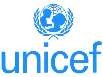                        Unicef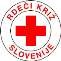                      Rdeči križ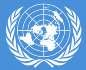                                OZN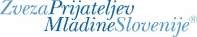                                         ZPMS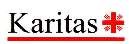                                       Karitas	 ANGLEŠČINA   6.4. – 10.4.2020EASTER -  VELIKA NOČPreberi spodnje povedi. Kako bi to povedal v slovenščini?We celebrate Easter in April.We celebrate Christmas in December.I celebrate my birthday in May.Si uganil, kaj pomeni beseda celebrate?Seveda, proslavljati, slaviti.Danes bomo najprej bomo spoznali nekaj novih besed, ki so vezane na Veliko noč. chicks                                    nest 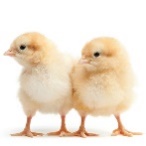 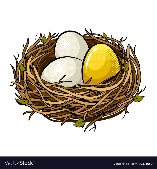 basket                                        rabbit bunny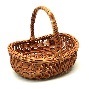 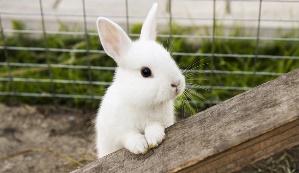 rainbow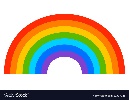 bun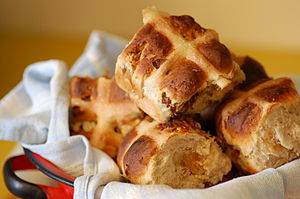 HOT CROSS BUN je torej žemljica oziroma kruhek, ki ima na vrhu vtisnjen križ. To je tradicionalna jed v Veliki Britaniji in jo jedo na Veliki petek.Klikni na spodnjo povezavo in si za popestritev na YouTubu poglej spodnjo risanko.https://www.youtube.com/watch?v=re3gXNTtwig Verjetno se sprašuješ, kako pravilno izgovoriti nove besede?Izgovorjavo posameznih besed lahko vadiš tudi s pomočjo slovarja PONS.https://sl.pons.com/prevod Zgornjo povezavo kopiraj v Google. Klikni na PONS slovar | definicije, prevodi in besedišče. V Najdi vnesi besedo, npr. ATTIC. Zraven je moder kvadratek z lupo, na katerega pritisneš in se ti pokaže prevod. Spodaj, zraven besede, imaš znak za glas oz. zvočnik.  Pritisni in poslušaj ter še glasno ponovi (lahko celo izbereš med angleško ali pa ameriško izgovorjavo).Vedno, ko ne veš, kako se določena beseda izgovori, si lahko pomagaš na ta način.Zdaj pa še malo zapojmo. Vem, da ste dobri pevci in to imate radi, kajne?Spodnjo povezavo kopiraj v Google.Poslušaj in zapoj. Vključi si podnapise; prvi pravokotnik na desni  (v smeri iz leve proti desni). V pomoč pa ti je tudi besedilo This Is The…..https://www.youtube.com/watch?v=hb9tt7LiYrc★ This Is The Way The Bunny Hops Lyrics:This is the way the bunny hops, Hop hop hop, Hop, hop, hop. This is the way the bunny hops On Easter day!This is the way he wiggles his nose, Wiggle. wiggle, wiggle, Wiggle, wiggle, wiggle. This is the way the bunny wiggles his nose On Easter day!This is the way he flops his ears, Flop, flop, flop, Flop, flop, flop. This is the way he flops his ears On Easter day!This is the way he shakes his tail, Shake, shake, shake, Shake, shake, shake. This is the way he shakes his tail On Easter day!This is the way the bunny hops, Hop hop hop, Hop, hop, hop. This is the way the bunny hops On Easter day! On Easter day!hop - skočitiwiggle - pomigatiflop   -   zastrižemo z ušesishake -  trestiReši učni list. V ZVEZEK napiši naslov EASTER in prepiši vse nove besede. Če si si natisnil, prilepi še pesmico in učni list.Za konec pa si poglej, kako Peppa Pig za Veliko noč išče čokoladna jajca. Tudi to dobiš na YouTubu.Peppa Pig - CHOCOLATE EGG HUNThttps://www.youtube.com/watch?v=IS_LQNCleio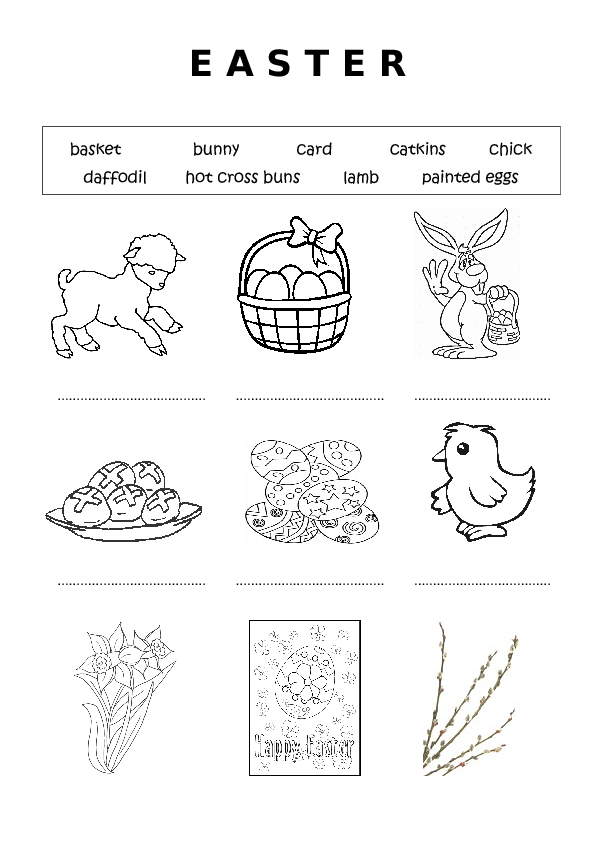 HAPPY EASTER TO YOU AND YOUR FAMILY!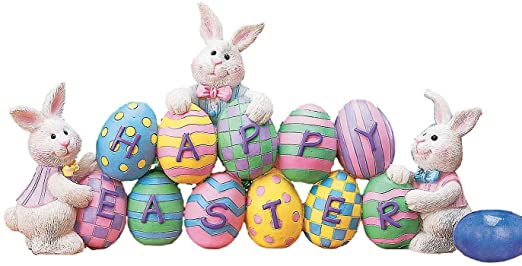 CILJ:  POZNAM IN RAZUMEM TEMELJNE ČLOVEKOVE PRAVICE, DOLŽNOSTI IN ODGOVORNOSTINA PRIMERIH UTEMELJIM, KAKO SE PRAVICE UPOŠTEVA ALI NE UPOŠTEVA